Guía de trabajo Lenguaje semana 16 al 20 de marzoEstimados padres y apoderados: Junto con saludar se informa sobre el plan de trabajo a realizar durante la suspensión de clases (objetivos y contenidos) para poder ejecutar  actividades en casa.Objetivo de aprendizaje:Reconocer e identificar las vocales.1.- Colorea e identifica las vocales (recuerda que pueden ser mayúsculas y minúsculas. 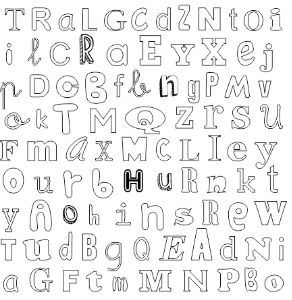 2.-  Realiza un circulo en los dibujos que comiencen con la letra A a / A a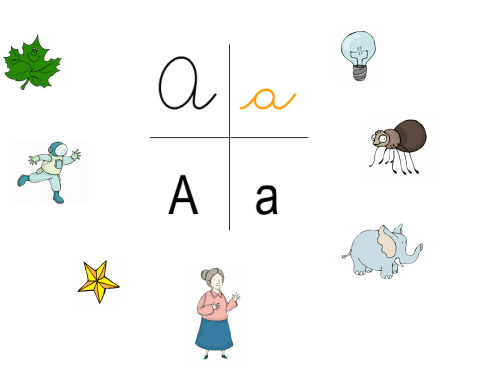  Repasa la vocal en manuscrita 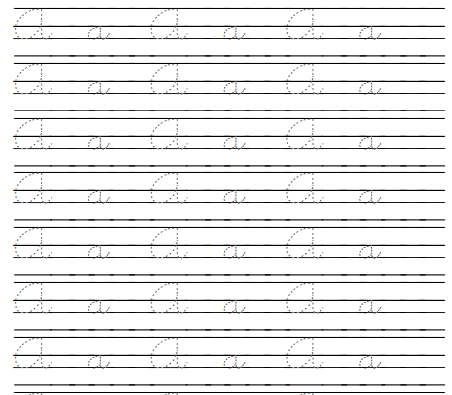 2.-  Realiza un circulo en los dibujos que comiencen con la letra E e / E e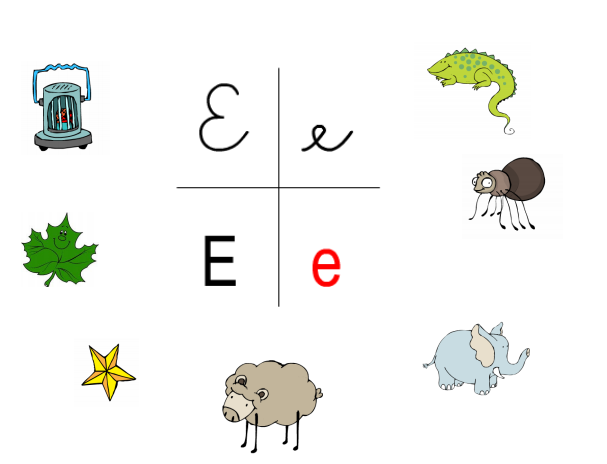  Repasa en manuscrita 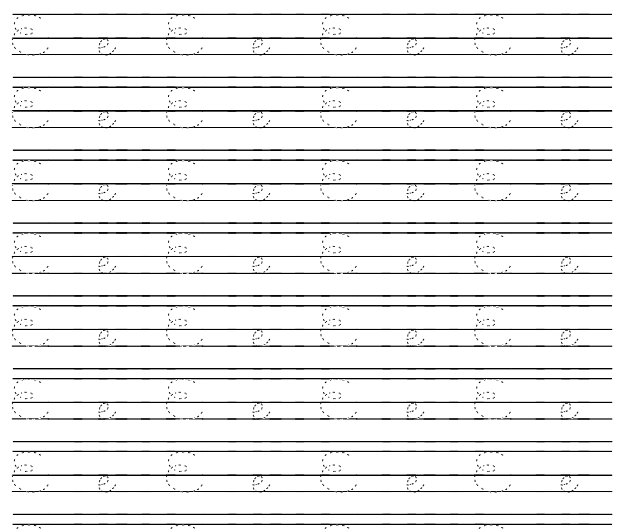 2.-  Realiza un circulo en los dibujos que comiencen con la letra I i/ I i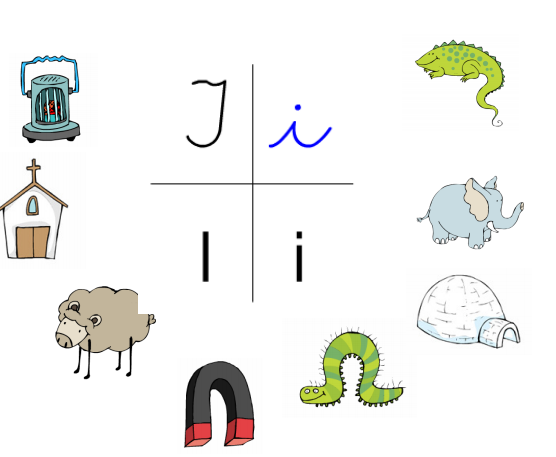 Repasa la vocal en manuscrita.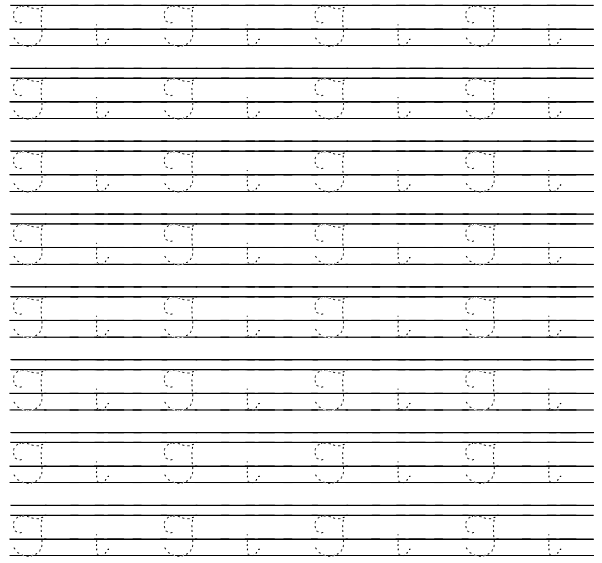 2.-  Realiza un circulo en los dibujos que comiencen con la letra O o / O o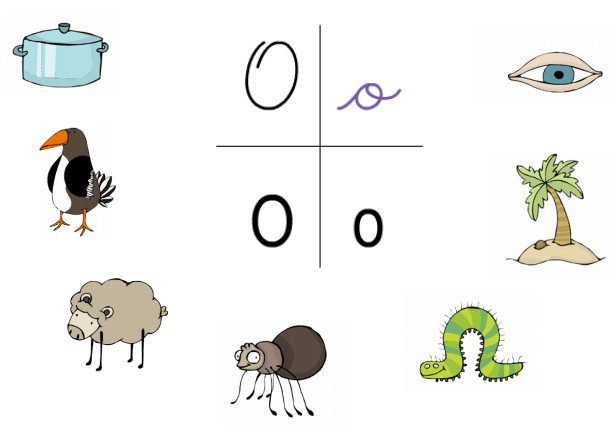 Repasa la vocal en manuscrita.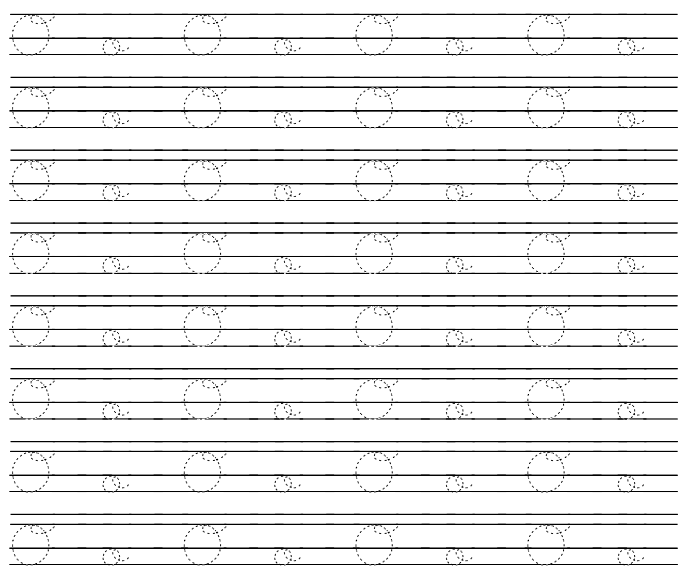 2.-  Realiza un circulo en los dibujos que comiencen con la letra U u / U u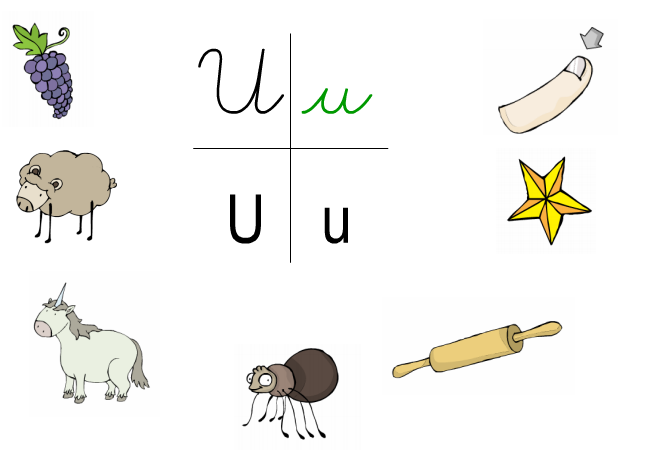 Repasa las vocales en manuscrita 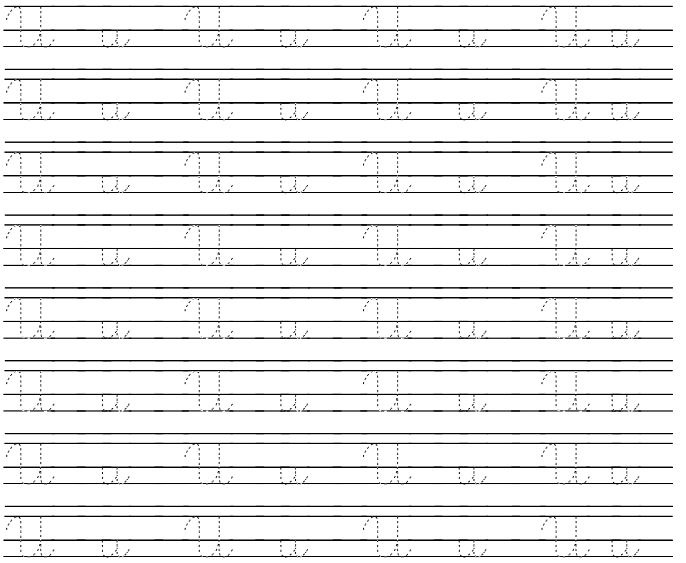                               Guía de trabajo semana 23 al 27Objetivo de aprendizajeIdentificar el sonido inicial y final de cada palabra.Actividad: Recorta y pega en tu cuaderno de Lenguaje (rojo) el sonido inicial y final según la vocal de cada palabra con su respectivo dibujo.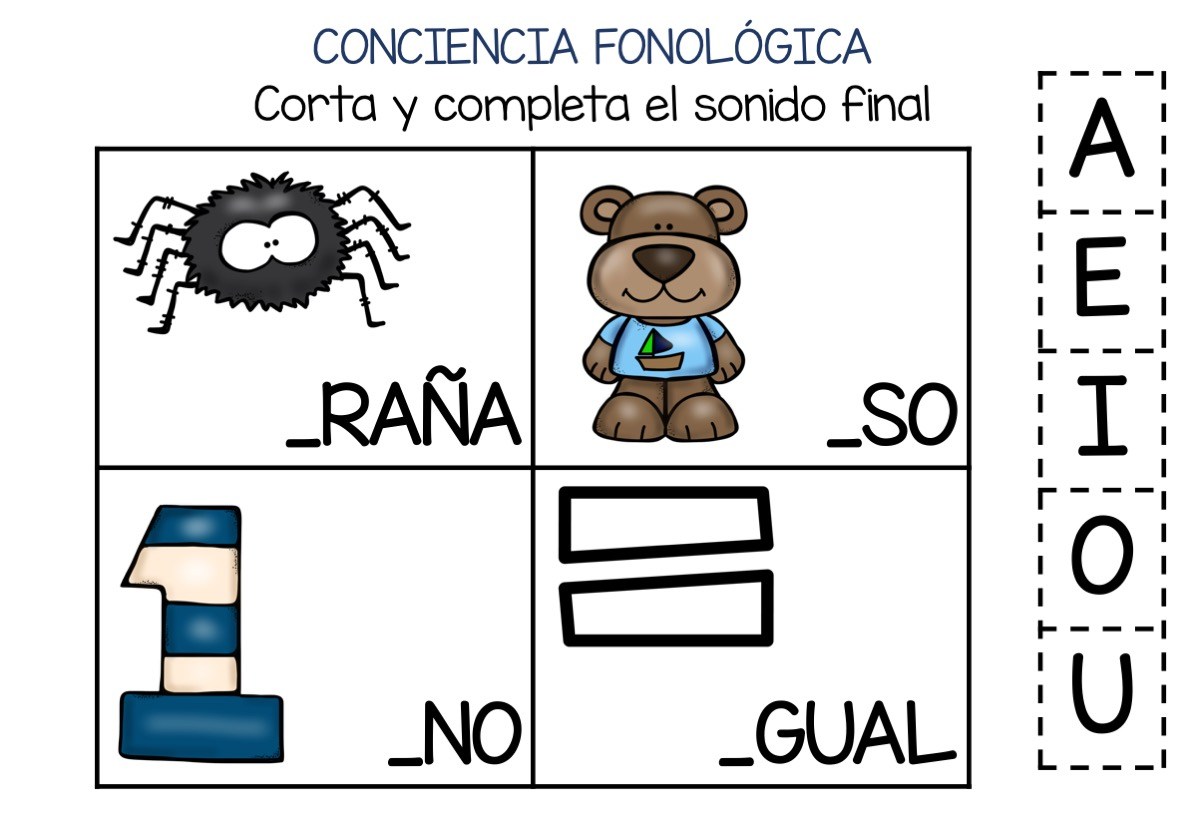 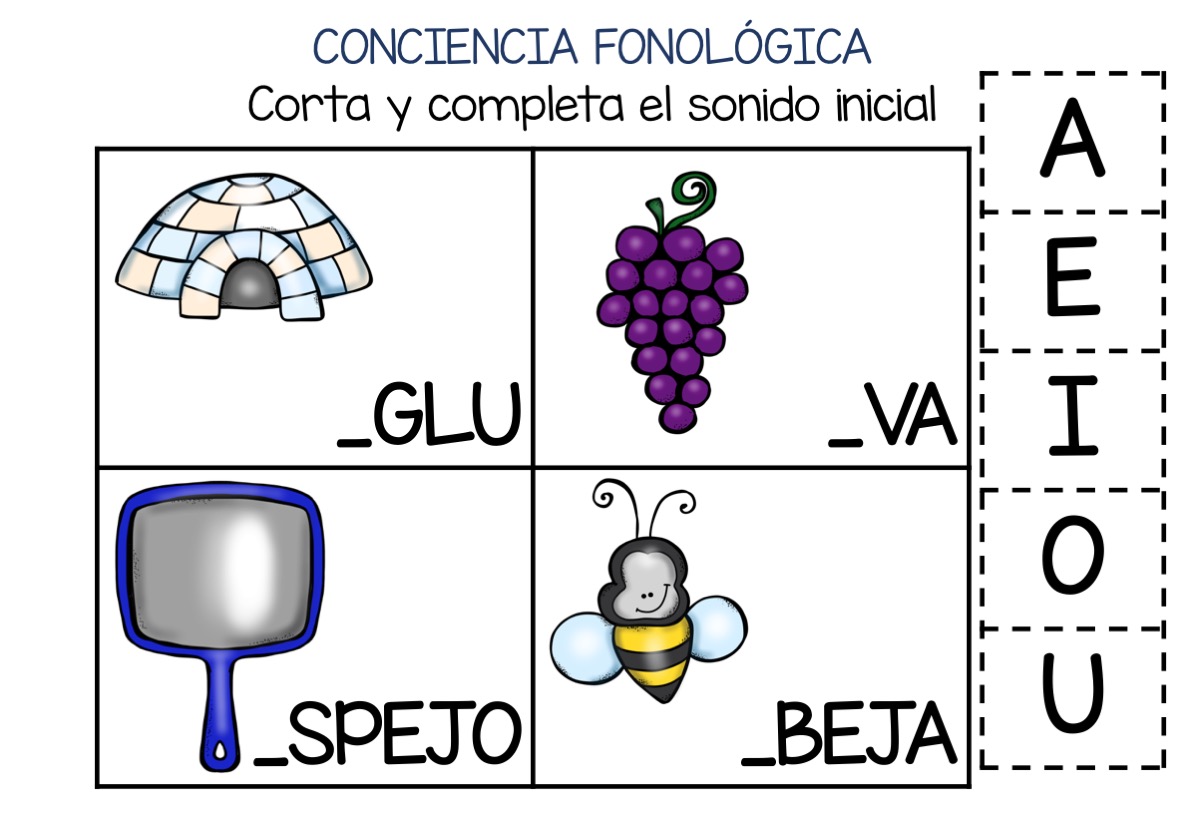 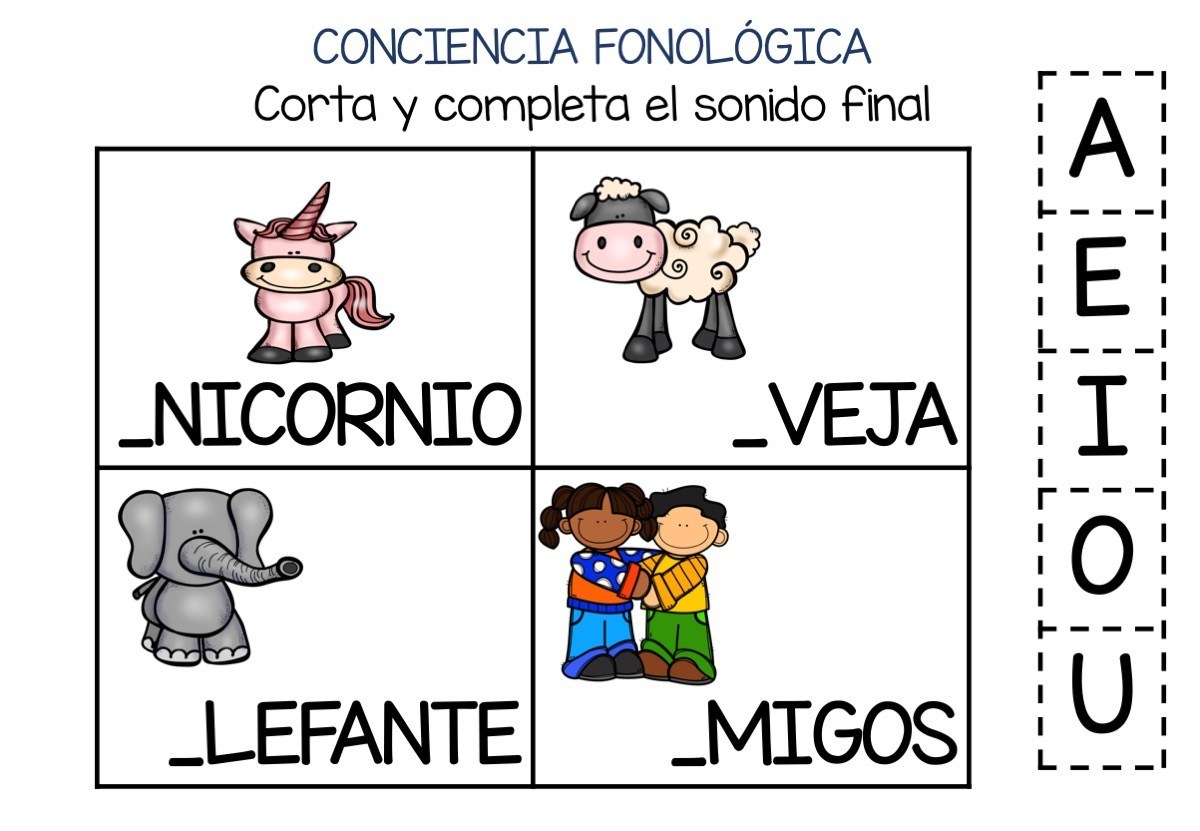 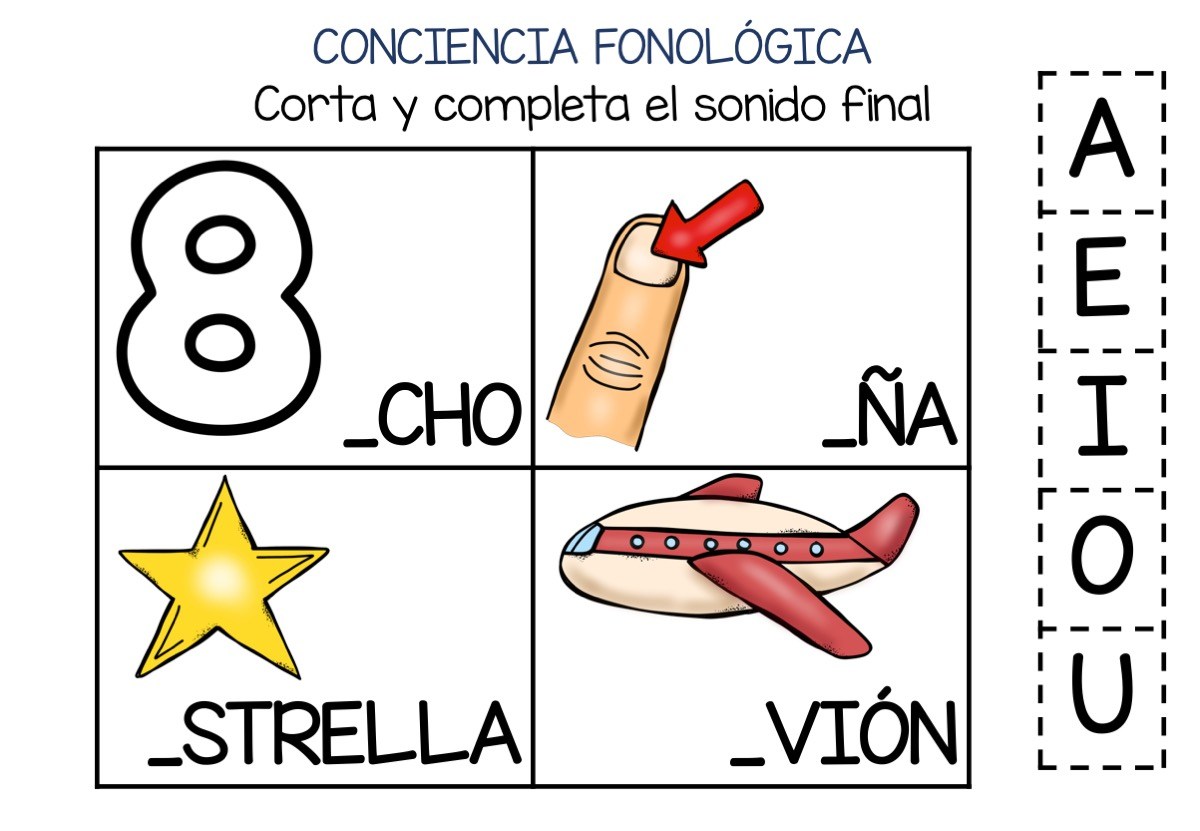 